Уважаемый коллеги!ГБУ РО «Медицинский информационно-аналитический центр» информирует, что ежегодно 14 ноября, по инициативе Международной Диабетической Федерации (МДФ) и Всемирной организации здравоохранения (ВОЗ) с 1991 года проводятся Международные дни диабета. Существуют болезни, наносящие большой вред здоровью. Они приводят к необратимым функциональным и органическим изменениям, что приводит к сокращению качества и продолжительности жизни. Для противодействия одному из них и создан Международный день борьбы с диабетом. Эта дата была выбрана в знак уважения и памяти великому ученому Фредерику Бантингу, родившемуся в этот день в 1891 году. День борьбы с диабетом проходит более чем в 160 странах, его отмечают все государства – члены ООН. Он играет важную роль в понимании обществом всей серьезности данного заболевания и необходимости его своевременного выявления, лечения и профилактики.  1960 году была установлена химическая структура инсулина человека, а в 1979 году был осуществлен полный синтез человеческого инсулина методом генной инженерии.	Недавно ВОЗ опубликовала Глобальный пакт по борьбе с диабетом, чтобы активизировать усилия по профилактике этого заболевания, и обеспечить справедливый доступ к комплексному, приемлемому по цене и качеству лечению и уходу для пациентов с сахарным диабетом.Каждые 10-15 лет общее число больных в мире удваивается, к 2025 году их число увеличится до 380 миллионов человек.  Сахарный диабет входит в тройку заболеваний, чаще других приводящих к смерти. Он вызывает поражение сосудов сердца, мозга, конечностей, сетчатки глаз, что приводит к развитию инфаркта миокарда, инсульта, гангрены, слепоты.	Целью Всемирного дня борьбы с диабетом является повышение осведомленности о диабете – не только о количестве заболевших сахарным диабетом, но и о том, как можно предотвратить развитие этой болезни. Таким образам, для больных сахарным диабетом этот день имеет огромное значение.Основными формами сахарного диабета являются сахарный диабет 1-го типа (инсулинозависимый) и 2-го (инсулиннезависимый), доля последнего составляет больше 85% всех случаев. Распространенность заболевания не зависит от расы, места проживания, часового пояса. Каждый второй человек чаще всего не знает о своем заболевании. Поэтому очень важна осведомленность людей о признаках, симптомах и факторах риска для предотвращения осложнений диабета и обнаружения его на ранней стадии. Важной задачей является борьба с беспечным отношением к собственному здоровью и образу жизни.Сегодня диабет для многих – не болезнь, а образ жизни. Семьи должны играть ключевую роль в устранении изменяемых факторов риска диабета 2-го типа и должны быть обеспечены знаниями, ресурсами и условиями для ведения здорового образа жизни. Участие в диспансеризации позволит всегда контролировать это заболевание. Большую роль в профилактике сахарного диабета играет здоровый образ жизни.	ГБУ РО «МИАЦ» предлагает провести информационно-пропагандистские мероприятия:	- научно-практические конференции, семинары по профилактике, раннему выявлению и лечению сахарного диабета, пропаганде здорового образа жизни, обучению больных СД;	- широкое использование средств массовой информации для освещения наиболее актуальных проблем сахарного диабета и их решение;	- тематические занятия в «Школе диабета»»	- включить в программы «Школ здоровья» тему профилактики сахарного диабета;	- выпуск тематической санитарно-просветительной наглядности (санбюллетени, стенды, уголки здоровья и др.);	-   разместить на сайтах ЛПО и в социальных сетях просветительные материалы.	Информацию о проведенной работе, с подтверждающими проведение мероприятий фото, видео, сканами и пр., просим предоставить в ГБУ РО «МИАЦ» до 21.11.2022г на адрес электронной почты prof@miacrost.ru. 	Приложение: 1. Пресс-релиз к 14.11.2022г.                                  2. «Сахарный диабет» - ИнфографикаИ.О. начальника							С.А. ЖиляковИсп. Белова Ольга ВладимировнаТел. 8(863)306-50-80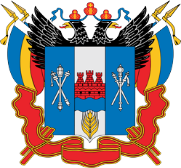 МИНИСТЕРСТВО ЗДРАВООХРАНЕНИЯРОСТОВСКОЙ ОБЛАСТИГБУ РО «МЕДИЦИНСКИЙ ИНФОРМАЦИОННО-АНАЛИТИЧЕСКИЙ ЦЕНТР»ИНН 6166052727 ОГРН 1056163019846344029, г. Ростов-на-Дону, пр.Сельмаш, 14Тел. (863) 218-58-81E-mail: miacrost@miacrost.ruWWW-сайт: www.miacrost.ru31.10.2022г. № 22.05-295/1Руководителям органов управления здравоохранением, главным врачам ЦГБ, ЦРБ, РБ, ГП, ДГП,Руководителям центров              здоровья